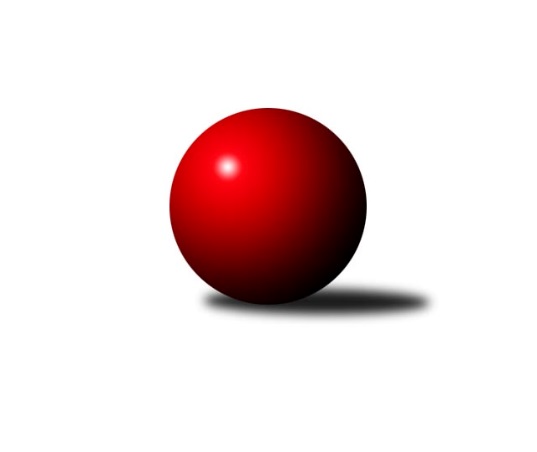 Č.13Ročník 2023/2024	16.7.2024 Jihomoravský KP1 jih 2023/2024Statistika 13. kolaTabulka družstev:		družstvo	záp	výh	rem	proh	skore	sety	průměr	body	plné	dorážka	chyby	1.	KK Jiskra Čejkovice	13	9	1	3	67.5 : 36.5 	(86.5 : 69.5)	2594	19	1785	809	45.7	2.	TJ Sokol Vážany	13	9	1	3	63.5 : 40.5 	(94.0 : 62.0)	2554	19	1767	787	39.4	3.	SK Podlužan Prušánky C	13	7	1	5	63.0 : 41.0 	(88.0 : 68.0)	2617	15	1797	820	36.9	4.	SKK Dubňany B	13	7	1	5	61.5 : 42.5 	(84.0 : 72.0)	2610	15	1802	808	40.2	5.	SK Baník Ratíškovice B	13	7	0	6	54.5 : 49.5 	(84.5 : 71.5)	2598	14	1797	801	37.2	6.	TJ Sokol Kuchařovice	13	7	0	6	49.0 : 55.0 	(74.0 : 82.0)	2586	14	1807	779	44.2	7.	TJ Jiskra Kyjov	13	6	0	7	51.0 : 53.0 	(75.5 : 80.5)	2479	12	1714	765	47	8.	TJ Sokol Šanov C	13	5	2	6	49.5 : 54.5 	(76.5 : 79.5)	2574	12	1773	801	42	9.	TJ Sokol Vracov B	13	6	0	7	49.0 : 55.0 	(73.0 : 83.0)	2549	12	1775	774	46.4	10.	KK Sokol Litenčice	12	4	1	7	42.0 : 54.0 	(67.0 : 77.0)	2537	9	1766	771	48.3	11.	TJ Sokol Mistřín C	13	4	1	8	42.5 : 61.5 	(74.0 : 82.0)	2563	9	1802	761	47.6	12.	TJ Lokomotiva Valtice B	12	2	0	10	23.0 : 73.0 	(47.0 : 97.0)	2440	4	1723	717	59.2Tabulka doma:		družstvo	záp	výh	rem	proh	skore	sety	průměr	body	maximum	minimum	1.	KK Jiskra Čejkovice	7	6	1	0	41.0 : 15.0 	(51.0 : 33.0)	2535	13	2590	2494	2.	TJ Sokol Vážany	6	6	0	0	36.5 : 11.5 	(51.5 : 20.5)	2672	12	2749	2617	3.	TJ Jiskra Kyjov	7	6	0	1	40.0 : 16.0 	(52.5 : 31.5)	2429	12	2502	2307	4.	SK Podlužan Prušánky C	6	4	1	1	31.0 : 17.0 	(42.5 : 29.5)	2847	9	2906	2762	5.	KK Sokol Litenčice	6	4	1	1	30.0 : 18.0 	(38.5 : 33.5)	2491	9	2552	2431	6.	TJ Sokol Šanov C	6	4	0	2	30.5 : 17.5 	(39.0 : 33.0)	2626	8	2766	2528	7.	SKK Dubňany B	7	4	0	3	32.5 : 23.5 	(43.5 : 40.5)	2634	8	2711	2544	8.	SK Baník Ratíškovice B	7	4	0	3	30.5 : 25.5 	(45.5 : 38.5)	2598	8	2706	2457	9.	TJ Sokol Mistřín C	6	3	1	2	28.0 : 20.0 	(37.0 : 35.0)	2631	7	2772	2538	10.	TJ Sokol Kuchařovice	6	3	0	3	25.0 : 23.0 	(39.5 : 32.5)	2624	6	2710	2539	11.	TJ Sokol Vracov B	6	3	0	3	24.0 : 24.0 	(36.0 : 36.0)	2626	6	2674	2597	12.	TJ Lokomotiva Valtice B	7	2	0	5	18.0 : 38.0 	(32.0 : 52.0)	2447	4	2571	2334Tabulka venku:		družstvo	záp	výh	rem	proh	skore	sety	průměr	body	maximum	minimum	1.	TJ Sokol Kuchařovice	7	4	0	3	24.0 : 32.0 	(34.5 : 49.5)	2586	8	2855	2347	2.	SKK Dubňany B	6	3	1	2	29.0 : 19.0 	(40.5 : 31.5)	2606	7	2732	2414	3.	TJ Sokol Vážany	7	3	1	3	27.0 : 29.0 	(42.5 : 41.5)	2535	7	2670	2339	4.	KK Jiskra Čejkovice	6	3	0	3	26.5 : 21.5 	(35.5 : 36.5)	2604	6	2781	2444	5.	SK Baník Ratíškovice B	6	3	0	3	24.0 : 24.0 	(39.0 : 33.0)	2598	6	2780	2421	6.	SK Podlužan Prušánky C	7	3	0	4	32.0 : 24.0 	(45.5 : 38.5)	2584	6	2687	2406	7.	TJ Sokol Vracov B	7	3	0	4	25.0 : 31.0 	(37.0 : 47.0)	2538	6	2678	2404	8.	TJ Sokol Šanov C	7	1	2	4	19.0 : 37.0 	(37.5 : 46.5)	2567	4	2836	2384	9.	TJ Sokol Mistřín C	7	1	0	6	14.5 : 41.5 	(37.0 : 47.0)	2551	2	2707	2435	10.	TJ Lokomotiva Valtice B	5	0	0	5	5.0 : 35.0 	(15.0 : 45.0)	2439	0	2547	2345	11.	KK Sokol Litenčice	6	0	0	6	12.0 : 36.0 	(28.5 : 43.5)	2545	0	2687	2355	12.	TJ Jiskra Kyjov	6	0	0	6	11.0 : 37.0 	(23.0 : 49.0)	2487	0	2624	2393Tabulka podzimní části:		družstvo	záp	výh	rem	proh	skore	sety	průměr	body	doma	venku	1.	KK Jiskra Čejkovice	11	7	1	3	52.5 : 35.5 	(69.5 : 62.5)	2600	15 	5 	1 	0 	2 	0 	3	2.	TJ Sokol Vážany	11	7	1	3	52.0 : 36.0 	(79.5 : 52.5)	2590	15 	5 	0 	0 	2 	1 	3	3.	SK Baník Ratíškovice B	11	7	0	4	52.0 : 36.0 	(76.0 : 56.0)	2603	14 	4 	0 	2 	3 	0 	2	4.	TJ Sokol Kuchařovice	11	7	0	4	46.0 : 42.0 	(65.5 : 66.5)	2634	14 	3 	0 	2 	4 	0 	2	5.	SK Podlužan Prušánky C	11	6	1	4	53.0 : 35.0 	(75.0 : 57.0)	2618	13 	4 	1 	1 	2 	0 	3	6.	SKK Dubňany B	11	6	1	4	52.5 : 35.5 	(71.5 : 60.5)	2600	13 	4 	0 	2 	2 	1 	2	7.	TJ Jiskra Kyjov	11	6	0	5	46.0 : 42.0 	(64.5 : 67.5)	2459	12 	6 	0 	0 	0 	0 	5	8.	TJ Sokol Vracov B	11	5	0	6	41.0 : 47.0 	(64.0 : 68.0)	2565	10 	2 	0 	3 	3 	0 	3	9.	TJ Sokol Šanov C	11	3	2	6	37.5 : 50.5 	(61.5 : 70.5)	2573	8 	3 	0 	2 	0 	2 	4	10.	KK Sokol Litenčice	10	3	1	6	35.0 : 45.0 	(52.5 : 67.5)	2511	7 	3 	1 	1 	0 	0 	5	11.	TJ Sokol Mistřín C	11	2	1	8	31.5 : 56.5 	(60.5 : 71.5)	2534	5 	2 	1 	2 	0 	0 	6	12.	TJ Lokomotiva Valtice B	10	2	0	8	21.0 : 59.0 	(40.0 : 80.0)	2446	4 	2 	0 	3 	0 	0 	5Tabulka jarní části:		družstvo	záp	výh	rem	proh	skore	sety	průměr	body	doma	venku	1.	KK Jiskra Čejkovice	2	2	0	0	15.0 : 1.0 	(17.0 : 7.0)	2531	4 	1 	0 	0 	1 	0 	0 	2.	TJ Sokol Šanov C	2	2	0	0	12.0 : 4.0 	(15.0 : 9.0)	2630	4 	1 	0 	0 	1 	0 	0 	3.	TJ Sokol Vážany	2	2	0	0	11.5 : 4.5 	(14.5 : 9.5)	2512	4 	1 	0 	0 	1 	0 	0 	4.	TJ Sokol Mistřín C	2	2	0	0	11.0 : 5.0 	(13.5 : 10.5)	2740	4 	1 	0 	0 	1 	0 	0 	5.	SK Podlužan Prušánky C	2	1	0	1	10.0 : 6.0 	(13.0 : 11.0)	2615	2 	0 	0 	0 	1 	0 	1 	6.	SKK Dubňany B	2	1	0	1	9.0 : 7.0 	(12.5 : 11.5)	2666	2 	0 	0 	1 	1 	0 	0 	7.	TJ Sokol Vracov B	2	1	0	1	8.0 : 8.0 	(9.0 : 15.0)	2533	2 	1 	0 	0 	0 	0 	1 	8.	KK Sokol Litenčice	2	1	0	1	7.0 : 9.0 	(14.5 : 9.5)	2610	2 	1 	0 	0 	0 	0 	1 	9.	TJ Jiskra Kyjov	2	0	0	2	5.0 : 11.0 	(11.0 : 13.0)	2466	0 	0 	0 	1 	0 	0 	1 	10.	TJ Sokol Kuchařovice	2	0	0	2	3.0 : 13.0 	(8.5 : 15.5)	2480	0 	0 	0 	1 	0 	0 	1 	11.	SK Baník Ratíškovice B	2	0	0	2	2.5 : 13.5 	(8.5 : 15.5)	2526	0 	0 	0 	1 	0 	0 	1 	12.	TJ Lokomotiva Valtice B	2	0	0	2	2.0 : 14.0 	(7.0 : 17.0)	2356	0 	0 	0 	2 	0 	0 	0 Zisk bodů pro družstvo:		jméno hráče	družstvo	body	zápasy	v %	dílčí body	sety	v %	1.	Zdeněk Škrobák 	KK Jiskra Čejkovice 	12	/	12	(100%)	19	/	24	(79%)	2.	Josef Kamenišťák 	TJ Sokol Vážany 	12	/	13	(92%)	20.5	/	26	(79%)	3.	Václav Kratochvíla 	SKK Dubňany B 	11	/	13	(85%)	19	/	26	(73%)	4.	Martin Komosný 	KK Jiskra Čejkovice 	10	/	11	(91%)	16	/	22	(73%)	5.	Roman Blažek 	KK Sokol Litenčice 	10	/	12	(83%)	19.5	/	24	(81%)	6.	Radek Vrška 	TJ Sokol Šanov C 	10	/	13	(77%)	18	/	26	(69%)	7.	Michal Pálka 	SK Podlužan Prušánky C 	9.5	/	13	(73%)	14	/	26	(54%)	8.	Radim Kroupa 	TJ Sokol Vážany 	9	/	11	(82%)	14	/	22	(64%)	9.	Radovan Kadlec 	SK Baník Ratíškovice B 	8.5	/	12	(71%)	15	/	24	(63%)	10.	Petr Sedláček 	TJ Sokol Vážany 	8.5	/	13	(65%)	19	/	26	(73%)	11.	Rostislav Rybárský 	SKK Dubňany B 	8	/	8	(100%)	13	/	16	(81%)	12.	Milan Kochaníček 	KK Sokol Litenčice 	8	/	10	(80%)	16	/	20	(80%)	13.	Marta Beranová 	SK Baník Ratíškovice B 	8	/	10	(80%)	14	/	20	(70%)	14.	Milan Číhal 	TJ Sokol Kuchařovice 	8	/	11	(73%)	17	/	22	(77%)	15.	Josef Něnička 	SK Baník Ratíškovice B 	8	/	12	(67%)	17	/	24	(71%)	16.	Antonín Svozil st.	TJ Jiskra Kyjov 	8	/	12	(67%)	14	/	24	(58%)	17.	Petr Malý 	TJ Sokol Vážany 	7	/	10	(70%)	16	/	20	(80%)	18.	Vladislav Kozák 	TJ Sokol Mistřín C 	7	/	10	(70%)	13	/	20	(65%)	19.	Václav Starý 	TJ Sokol Kuchařovice 	7	/	10	(70%)	11	/	20	(55%)	20.	Jiří Novotný 	SK Podlužan Prušánky C 	7	/	11	(64%)	12.5	/	22	(57%)	21.	Zdeněk Kratochvíla 	SKK Dubňany B 	7	/	11	(64%)	11.5	/	22	(52%)	22.	Antonín Svozil ml.	TJ Jiskra Kyjov 	7	/	12	(58%)	14	/	24	(58%)	23.	Stanislav Zálešák 	SK Podlužan Prušánky C 	6	/	6	(100%)	8.5	/	12	(71%)	24.	Karel Nahodil 	TJ Sokol Kuchařovice 	6	/	7	(86%)	9.5	/	14	(68%)	25.	Petr Bakaj ml.	TJ Sokol Šanov C 	6	/	8	(75%)	11	/	16	(69%)	26.	Vladimír Stávek 	KK Jiskra Čejkovice 	6	/	8	(75%)	9	/	16	(56%)	27.	Ludvík Vaněk 	KK Jiskra Čejkovice 	6	/	9	(67%)	12	/	18	(67%)	28.	Zdeněk Helešic 	SK Baník Ratíškovice B 	6	/	11	(55%)	12	/	22	(55%)	29.	Michal Šmýd 	TJ Sokol Vracov B 	6	/	11	(55%)	11	/	22	(50%)	30.	Jan Herzán 	TJ Lokomotiva Valtice B 	6	/	12	(50%)	15	/	24	(63%)	31.	Pavel Flamík 	SK Podlužan Prušánky C 	6	/	12	(50%)	13	/	24	(54%)	32.	Jaroslav Hanuš 	TJ Sokol Vracov B 	6	/	12	(50%)	12	/	24	(50%)	33.	Dušan Jalůvka 	TJ Sokol Kuchařovice 	6	/	12	(50%)	12	/	24	(50%)	34.	Ladislav Kacetl 	TJ Sokol Šanov C 	6	/	12	(50%)	11	/	24	(46%)	35.	Václav Valenta 	TJ Jiskra Kyjov 	6	/	12	(50%)	10	/	24	(42%)	36.	Michal Šimek 	SK Podlužan Prušánky C 	5.5	/	12	(46%)	12.5	/	24	(52%)	37.	Miroslav Bahula 	TJ Sokol Vracov B 	5	/	6	(83%)	6.5	/	12	(54%)	38.	Petr Kesjár 	TJ Sokol Šanov C 	5	/	7	(71%)	11	/	14	(79%)	39.	Petr Khol 	TJ Sokol Mistřín C 	5	/	10	(50%)	10	/	20	(50%)	40.	Petr Bábík 	TJ Sokol Vracov B 	5	/	10	(50%)	10	/	20	(50%)	41.	Martin Mačák 	SKK Dubňany B 	5	/	10	(50%)	9.5	/	20	(48%)	42.	Pavel Dolinajec 	KK Jiskra Čejkovice 	5	/	10	(50%)	7.5	/	20	(38%)	43.	Pavel Martinek 	TJ Sokol Šanov C 	5	/	11	(45%)	10.5	/	22	(48%)	44.	Daniel Ilčík 	TJ Sokol Mistřín C 	5	/	11	(45%)	10	/	22	(45%)	45.	Ludvík Kuhn 	TJ Jiskra Kyjov 	5	/	11	(45%)	7	/	22	(32%)	46.	Jozef Kamenišťák 	TJ Sokol Vážany 	5	/	12	(42%)	11.5	/	24	(48%)	47.	František Svoboda 	TJ Sokol Vracov B 	4.5	/	8	(56%)	7.5	/	16	(47%)	48.	Luděk Vacenovský 	SK Baník Ratíškovice B 	4.5	/	9	(50%)	10	/	18	(56%)	49.	Ladislav Teplík 	SKK Dubňany B 	4.5	/	9	(50%)	9	/	18	(50%)	50.	Jitka Šimková 	SK Podlužan Prušánky C 	4	/	5	(80%)	8	/	10	(80%)	51.	Luděk Zapletal 	KK Sokol Litenčice 	4	/	6	(67%)	5	/	12	(42%)	52.	Václav Luža 	TJ Sokol Mistřín C 	4	/	7	(57%)	9	/	14	(64%)	53.	Aleš Jurkovič 	SKK Dubňany B 	4	/	8	(50%)	7.5	/	16	(47%)	54.	Stanislav Kočí 	TJ Sokol Vracov B 	4	/	8	(50%)	6	/	16	(38%)	55.	Vladimír Čech 	TJ Lokomotiva Valtice B 	4	/	8	(50%)	5.5	/	16	(34%)	56.	Pavel Pěček 	TJ Sokol Mistřín C 	4	/	9	(44%)	9	/	18	(50%)	57.	Radek Jurčík 	TJ Jiskra Kyjov 	4	/	12	(33%)	12	/	24	(50%)	58.	Tomáš Mrkávek 	KK Jiskra Čejkovice 	4	/	12	(33%)	9	/	24	(38%)	59.	Tomáš Slížek 	SK Podlužan Prušánky C 	3	/	3	(100%)	4	/	6	(67%)	60.	Pavel Holomek 	SKK Dubňany B 	3	/	6	(50%)	6	/	12	(50%)	61.	Alena Kristová 	SK Podlužan Prušánky C 	3	/	8	(38%)	7.5	/	16	(47%)	62.	Zdeněk Sedláček 	TJ Sokol Mistřín C 	3	/	9	(33%)	7.5	/	18	(42%)	63.	Radek Loubal 	TJ Sokol Vážany 	3	/	10	(30%)	8	/	20	(40%)	64.	František Urbánek 	TJ Lokomotiva Valtice B 	3	/	10	(30%)	6	/	20	(30%)	65.	David Vávra 	KK Sokol Litenčice 	3	/	11	(27%)	8	/	22	(36%)	66.	Jiří Špaček 	TJ Jiskra Kyjov 	3	/	11	(27%)	5.5	/	22	(25%)	67.	Jaroslav Konečný 	TJ Sokol Vracov B 	2.5	/	5	(50%)	5	/	10	(50%)	68.	Jaroslav Šindelář 	TJ Sokol Šanov C 	2.5	/	7	(36%)	7	/	14	(50%)	69.	Radoslav Holomáč 	KK Jiskra Čejkovice 	2.5	/	7	(36%)	6	/	14	(43%)	70.	Michal Hlinecký 	KK Jiskra Čejkovice 	2	/	2	(100%)	3	/	4	(75%)	71.	Martina Antošová 	SK Baník Ratíškovice B 	2	/	2	(100%)	2	/	4	(50%)	72.	Jan Žurman 	KK Sokol Litenčice 	2	/	4	(50%)	5	/	8	(63%)	73.	Jiří Ksenič 	TJ Sokol Kuchařovice 	2	/	6	(33%)	6	/	12	(50%)	74.	Ladislav Plaček 	TJ Sokol Kuchařovice 	2	/	6	(33%)	5	/	12	(42%)	75.	Pavel Antoš 	SKK Dubňany B 	2	/	6	(33%)	4.5	/	12	(38%)	76.	Zbyněk Kasal 	TJ Sokol Kuchařovice 	2	/	6	(33%)	4.5	/	12	(38%)	77.	Jan Kovář 	TJ Sokol Vážany 	2	/	6	(33%)	4	/	12	(33%)	78.	Roman Stříbrný 	TJ Sokol Kuchařovice 	2	/	6	(33%)	4	/	12	(33%)	79.	Marie Kobylková 	SK Baník Ratíškovice B 	2	/	7	(29%)	7	/	14	(50%)	80.	Jan Beneš 	TJ Lokomotiva Valtice B 	2	/	7	(29%)	4.5	/	14	(32%)	81.	Martina Pechalová 	TJ Sokol Vracov B 	2	/	10	(20%)	8	/	20	(40%)	82.	Ivan Torony 	TJ Sokol Šanov C 	2	/	11	(18%)	4	/	22	(18%)	83.	Jarmila Bábíčková 	SK Baník Ratíškovice B 	1.5	/	6	(25%)	4	/	12	(33%)	84.	Radim Holešinský 	TJ Sokol Mistřín C 	1.5	/	9	(17%)	7	/	18	(39%)	85.	Zdeněk Musil 	TJ Lokomotiva Valtice B 	1	/	1	(100%)	2	/	2	(100%)	86.	Radek Břečka 	TJ Sokol Vracov B 	1	/	1	(100%)	2	/	2	(100%)	87.	Marek Strečko 	TJ Lokomotiva Valtice B 	1	/	1	(100%)	2	/	2	(100%)	88.	Zdeněk Hosaja 	SK Podlužan Prušánky C 	1	/	1	(100%)	1	/	2	(50%)	89.	Jakub Cizler 	TJ Sokol Mistřín C 	1	/	1	(100%)	1	/	2	(50%)	90.	Josef Blaha 	TJ Sokol Mistřín C 	1	/	2	(50%)	3	/	4	(75%)	91.	Anna Poláchová 	SK Podlužan Prušánky C 	1	/	2	(50%)	2	/	4	(50%)	92.	Pavel Slavík 	SK Baník Ratíškovice B 	1	/	2	(50%)	1.5	/	4	(38%)	93.	Zdeněk Klečka 	SK Podlužan Prušánky C 	1	/	3	(33%)	3	/	6	(50%)	94.	Jiří Fojtík 	KK Jiskra Čejkovice 	1	/	3	(33%)	3	/	6	(50%)	95.	Markéta Strečková 	TJ Lokomotiva Valtice B 	1	/	5	(20%)	3	/	10	(30%)	96.	Miroslava Štěrbová 	KK Sokol Litenčice 	1	/	7	(14%)	4	/	14	(29%)	97.	Petr Blecha 	TJ Sokol Šanov C 	1	/	8	(13%)	4	/	16	(25%)	98.	Pavel Měsíček 	TJ Sokol Mistřín C 	1	/	8	(13%)	4	/	16	(25%)	99.	Lenka Štěrbová 	KK Sokol Litenčice 	1	/	8	(13%)	3	/	16	(19%)	100.	Eduard Jung 	TJ Lokomotiva Valtice B 	1	/	11	(9%)	8	/	22	(36%)	101.	Radek Šeďa 	SK Podlužan Prušánky C 	0	/	1	(0%)	1	/	2	(50%)	102.	Patrik Jurásek 	SKK Dubňany B 	0	/	1	(0%)	1	/	2	(50%)	103.	Filip Benada 	SK Podlužan Prušánky C 	0	/	1	(0%)	1	/	2	(50%)	104.	František Hél 	TJ Sokol Šanov C 	0	/	1	(0%)	0	/	2	(0%)	105.	Robert Gecs 	TJ Lokomotiva Valtice B 	0	/	1	(0%)	0	/	2	(0%)	106.	Josef Smažinka 	KK Sokol Litenčice 	0	/	1	(0%)	0	/	2	(0%)	107.	Daniel Hubatka 	TJ Sokol Kuchařovice 	0	/	1	(0%)	0	/	2	(0%)	108.	Jiří Michalčík 	TJ Lokomotiva Valtice B 	0	/	1	(0%)	0	/	2	(0%)	109.	Zbyněk Škoda 	TJ Lokomotiva Valtice B 	0	/	1	(0%)	0	/	2	(0%)	110.	Hana Majzlíková 	KK Jiskra Čejkovice 	0	/	1	(0%)	0	/	2	(0%)	111.	Milan Štěrba 	KK Sokol Litenčice 	0	/	2	(0%)	2	/	4	(50%)	112.	Dušan Zahradník 	TJ Sokol Vážany 	0	/	2	(0%)	1	/	4	(25%)	113.	Luděk Novotný 	TJ Lokomotiva Valtice B 	0	/	3	(0%)	1	/	6	(17%)	114.	Kateřina Kravicová 	KK Sokol Litenčice 	0	/	3	(0%)	1	/	6	(17%)	115.	Dan Schüler 	SK Baník Ratíškovice B 	0	/	3	(0%)	0	/	6	(0%)	116.	Martin Pechal 	TJ Sokol Vracov B 	0	/	5	(0%)	3	/	10	(30%)	117.	Josef Smažinka 	KK Sokol Litenčice 	0	/	6	(0%)	1.5	/	12	(13%)	118.	Martin Vaculík 	TJ Lokomotiva Valtice B 	0	/	6	(0%)	0	/	12	(0%)Průměry na kuželnách:		kuželna	průměr	plné	dorážka	chyby	výkon na hráče	1.	Prušánky, 1-4	2808	1912	895	36.8	(468.0)	2.	TJ Sokol Vracov, 1-6	2626	1816	810	41.9	(437.8)	3.	Dubňany, 1-4	2616	1809	807	45.6	(436.0)	4.	TJ Sokol Mistřín, 1-4	2615	1800	814	44.1	(436.0)	5.	Šanov, 1-4	2612	1815	796	46.4	(435.4)	6.	KK Vyškov, 1-4	2600	1799	800	46.0	(433.3)	7.	Ratíškovice, 1-4	2572	1770	802	38.2	(428.8)	8.	TJ Lokomotiva Valtice, 1-4	2503	1734	768	49.3	(417.2)	9.	KK Jiskra Čejkovice, 1-2	2489	1743	746	51.6	(415.0)	10.	Litenčice, 1-2	2447	1704	742	45.2	(407.9)	11.	Kyjov, 1-2	2408	1678	730	47.6	(401.5)Nejlepší výkony na kuželnách:Prušánky, 1-4SK Podlužan Prušánky C	2906	11. kolo	Jitka Šimková 	SK Podlužan Prušánky C	520	2. koloSK Podlužan Prušánky C	2858	2. kolo	Jiří Novotný 	SK Podlužan Prušánky C	511	7. koloTJ Sokol Kuchařovice	2855	9. kolo	Václav Starý 	TJ Sokol Kuchařovice	508	9. koloSK Podlužan Prušánky C	2853	7. kolo	Roman Blažek 	KK Sokol Litenčice	507	4. koloSK Podlužan Prušánky C	2851	4. kolo	Tomáš Slížek 	SK Podlužan Prušánky C	506	11. koloSK Podlužan Prušánky C	2849	1. kolo	Jiří Novotný 	SK Podlužan Prušánky C	504	2. koloTJ Sokol Šanov C	2836	1. kolo	Pavel Martinek 	TJ Sokol Šanov C	499	1. koloKK Jiskra Čejkovice	2781	7. kolo	Michal Pálka 	SK Podlužan Prušánky C	492	1. koloSK Baník Ratíškovice B	2780	2. kolo	Zdeněk Škrobák 	KK Jiskra Čejkovice	491	7. koloSK Podlužan Prušánky C	2762	9. kolo	Zdeněk Klečka 	SK Podlužan Prušánky C	491	4. koloTJ Sokol Vracov, 1-6SK Baník Ratíškovice B	2678	10. kolo	Roman Blažek 	KK Sokol Litenčice	521	2. koloTJ Sokol Vracov B	2674	8. kolo	Josef Kamenišťák 	TJ Sokol Vážany	500	8. koloTJ Sokol Vážany	2656	8. kolo	Stanislav Kočí 	TJ Sokol Vracov B	488	10. koloTJ Sokol Vracov B	2652	2. kolo	Stanislav Kočí 	TJ Sokol Vracov B	483	12. koloKK Jiskra Čejkovice	2645	4. kolo	Radek Břečka 	TJ Sokol Vracov B	481	12. koloTJ Sokol Vracov B	2625	12. kolo	Michal Šmýd 	TJ Sokol Vracov B	477	2. koloTJ Jiskra Kyjov	2624	12. kolo	Jaroslav Hanuš 	TJ Sokol Vracov B	472	2. koloTJ Sokol Kuchařovice	2614	7. kolo	Zdeněk Škrobák 	KK Jiskra Čejkovice	469	4. koloTJ Sokol Vracov B	2606	10. kolo	Ludvík Vaněk 	KK Jiskra Čejkovice	467	4. koloTJ Sokol Vracov B	2604	4. kolo	Petr Bábík 	TJ Sokol Vracov B	467	7. koloDubňany, 1-4KK Jiskra Čejkovice	2742	11. kolo	Ludvík Vaněk 	KK Jiskra Čejkovice	500	11. koloSKK Dubňany B	2711	8. kolo	Václav Kratochvíla 	SKK Dubňany B	497	11. koloTJ Sokol Mistřín C	2707	13. kolo	Václav Kratochvíla 	SKK Dubňany B	497	13. koloSKK Dubňany B	2691	5. kolo	Vladislav Kozák 	TJ Sokol Mistřín C	490	13. koloSKK Dubňany B	2667	13. kolo	Rostislav Rybárský 	SKK Dubňany B	489	5. koloSK Podlužan Prušánky C	2664	5. kolo	Aleš Jurkovič 	SKK Dubňany B	483	8. koloTJ Sokol Šanov C	2625	8. kolo	Michal Pálka 	SK Podlužan Prušánky C	483	5. koloSKK Dubňany B	2619	11. kolo	Petr Bakaj ml.	TJ Sokol Šanov C	478	8. koloSKK Dubňany B	2610	3. kolo	Václav Kratochvíla 	SKK Dubňany B	475	6. koloSKK Dubňany B	2594	6. kolo	Milan Číhal 	TJ Sokol Kuchařovice	473	1. koloTJ Sokol Mistřín, 1-4TJ Sokol Mistřín C	2772	12. kolo	Antonín Svozil ml.	TJ Jiskra Kyjov	497	10. koloTJ Sokol Mistřín C	2732	4. kolo	Josef Blaha 	TJ Sokol Mistřín C	494	12. koloKK Sokol Litenčice	2684	12. kolo	Milan Kochaníček 	KK Sokol Litenčice	484	12. koloSK Podlužan Prušánky C	2647	8. kolo	Václav Luža 	TJ Sokol Mistřín C	478	12. koloTJ Sokol Mistřín C	2625	10. kolo	Daniel Ilčík 	TJ Sokol Mistřín C	477	4. koloTJ Jiskra Kyjov	2585	10. kolo	Vladislav Kozák 	TJ Sokol Mistřín C	473	4. koloTJ Sokol Vracov B	2579	6. kolo	Petr Khol 	TJ Sokol Mistřín C	470	4. koloTJ Sokol Mistřín C	2576	2. kolo	Petr Khol 	TJ Sokol Mistřín C	470	8. koloSKK Dubňany B	2563	2. kolo	Stanislav Zálešák 	SK Podlužan Prušánky C	469	8. koloTJ Lokomotiva Valtice B	2547	4. kolo	Jan Herzán 	TJ Lokomotiva Valtice B	467	4. koloŠanov, 1-4TJ Sokol Šanov C	2766	11. kolo	Radek Vrška 	TJ Sokol Šanov C	489	12. koloTJ Sokol Kuchařovice	2710	5. kolo	Petr Kesjár 	TJ Sokol Šanov C	489	11. koloTJ Sokol Šanov C	2691	12. kolo	Petr Bakaj ml.	TJ Sokol Šanov C	487	11. koloSK Podlužan Prušánky C	2687	12. kolo	Milan Číhal 	TJ Sokol Kuchařovice	485	12. koloTJ Sokol Vážany	2670	6. kolo	Jaroslav Šindelář 	TJ Sokol Šanov C	483	11. koloSKK Dubňany B	2664	12. kolo	Dušan Jalůvka 	TJ Sokol Kuchařovice	482	5. koloTJ Sokol Kuchařovice	2663	2. kolo	Petr Kesjár 	TJ Sokol Šanov C	479	12. koloTJ Sokol Vracov B	2642	9. kolo	Radek Vrška 	TJ Sokol Šanov C	477	9. koloSK Baník Ratíškovice B	2637	8. kolo	Karel Nahodil 	TJ Sokol Kuchařovice	474	5. koloTJ Sokol Vážany	2635	11. kolo	Michal Pálka 	SK Podlužan Prušánky C	474	12. koloKK Vyškov, 1-4TJ Sokol Vážany	2749	2. kolo	Václav Kratochvíla 	SKK Dubňany B	494	4. koloTJ Sokol Vážany	2684	12. kolo	Petr Sedláček 	TJ Sokol Vážany	489	9. koloTJ Sokol Vážany	2673	9. kolo	Petr Sedláček 	TJ Sokol Vážany	481	2. koloTJ Sokol Vážany	2659	7. kolo	Petr Malý 	TJ Sokol Vážany	474	2. koloTJ Sokol Vážany	2649	10. kolo	Radim Kroupa 	TJ Sokol Vážany	472	2. koloSKK Dubňany B	2617	4. kolo	Petr Malý 	TJ Sokol Vážany	471	10. koloTJ Sokol Vážany	2617	4. kolo	Petr Malý 	TJ Sokol Vážany	470	7. koloSK Baník Ratíškovice B	2595	12. kolo	Radim Kroupa 	TJ Sokol Vážany	467	9. koloTJ Sokol Mistřín C	2551	9. kolo	Josef Kamenišťák 	TJ Sokol Vážany	466	10. koloSK Podlužan Prušánky C	2495	10. kolo	Petr Malý 	TJ Sokol Vážany	466	12. koloRatíškovice, 1-4SKK Dubňany B	2732	7. kolo	Petr Kesjár 	TJ Sokol Šanov C	516	3. koloSK Baník Ratíškovice B	2706	4. kolo	Josef Kamenišťák 	TJ Sokol Vážany	498	1. koloSK Baník Ratíškovice B	2653	3. kolo	Václav Kratochvíla 	SKK Dubňany B	496	7. koloSK Baník Ratíškovice B	2635	9. kolo	Rostislav Rybárský 	SKK Dubňany B	495	7. koloTJ Sokol Vážany	2628	1. kolo	Zdeněk Helešic 	SK Baník Ratíškovice B	479	4. koloTJ Sokol Šanov C	2612	3. kolo	Antonín Svozil ml.	TJ Jiskra Kyjov	478	4. koloSK Baník Ratíškovice B	2594	11. kolo	Luděk Vacenovský 	SK Baník Ratíškovice B	475	3. koloTJ Sokol Mistřín C	2580	11. kolo	Zdeněk Helešic 	SK Baník Ratíškovice B	473	7. koloSK Baník Ratíškovice B	2575	7. kolo	Marta Beranová 	SK Baník Ratíškovice B	470	4. koloSK Baník Ratíškovice B	2569	1. kolo	Zdeněk Helešic 	SK Baník Ratíškovice B	467	3. koloTJ Lokomotiva Valtice, 1-4SK Podlužan Prušánky C	2647	6. kolo	Stanislav Zálešák 	SK Podlužan Prušánky C	474	6. koloSKK Dubňany B	2644	10. kolo	Jan Herzán 	TJ Lokomotiva Valtice B	473	8. koloTJ Lokomotiva Valtice B	2571	3. kolo	Václav Kratochvíla 	SKK Dubňany B	471	10. koloTJ Sokol Šanov C	2569	13. kolo	Milan Číhal 	TJ Sokol Kuchařovice	470	3. koloKK Jiskra Čejkovice	2565	12. kolo	Pavel Martinek 	TJ Sokol Šanov C	462	13. koloTJ Sokol Vracov B	2530	5. kolo	Michal Šimek 	SK Podlužan Prušánky C	462	6. koloTJ Sokol Kuchařovice	2509	3. kolo	Eduard Jung 	TJ Lokomotiva Valtice B	461	3. koloTJ Lokomotiva Valtice B	2488	8. kolo	Antonín Svozil ml.	TJ Jiskra Kyjov	457	8. koloTJ Lokomotiva Valtice B	2459	5. kolo	Rostislav Rybárský 	SKK Dubňany B	456	10. koloTJ Lokomotiva Valtice B	2454	10. kolo	Vladimír Čech 	TJ Lokomotiva Valtice B	453	3. koloKK Jiskra Čejkovice, 1-2KK Jiskra Čejkovice	2590	1. kolo	Josef Kamenišťák 	TJ Sokol Vážany	482	5. koloKK Jiskra Čejkovice	2588	5. kolo	Ludvík Vaněk 	KK Jiskra Čejkovice	477	1. koloKK Jiskra Čejkovice	2562	3. kolo	Josef Něnička 	SK Baník Ratíškovice B	473	6. koloTJ Sokol Šanov C	2513	10. kolo	Ludvík Vaněk 	KK Jiskra Čejkovice	466	6. koloKK Jiskra Čejkovice	2507	6. kolo	Ludvík Vaněk 	KK Jiskra Čejkovice	459	8. koloKK Jiskra Čejkovice	2504	8. kolo	Vladimír Stávek 	KK Jiskra Čejkovice	459	5. koloTJ Sokol Vážany	2500	5. kolo	Ludvík Vaněk 	KK Jiskra Čejkovice	455	5. koloKK Jiskra Čejkovice	2497	13. kolo	Pavel Dolinajec 	KK Jiskra Čejkovice	455	3. koloKK Jiskra Čejkovice	2494	10. kolo	Zdeněk Škrobák 	KK Jiskra Čejkovice	455	6. koloKK Sokol Litenčice	2477	8. kolo	Martin Komosný 	KK Jiskra Čejkovice	451	1. koloLitenčice, 1-2KK Sokol Litenčice	2552	1. kolo	Milan Kochaníček 	KK Sokol Litenčice	471	13. koloKK Sokol Litenčice	2536	13. kolo	Roman Blažek 	KK Sokol Litenčice	470	1. koloKK Sokol Litenčice	2505	9. kolo	Roman Blažek 	KK Sokol Litenčice	470	3. koloKK Sokol Litenčice	2480	6. kolo	Roman Blažek 	KK Sokol Litenčice	463	5. koloKK Sokol Litenčice	2454	11. kolo	David Vávra 	KK Sokol Litenčice	458	11. koloTJ Sokol Vracov B	2441	13. kolo	Milan Kochaníček 	KK Sokol Litenčice	457	6. koloKK Sokol Litenčice	2440	3. kolo	Roman Blažek 	KK Sokol Litenčice	453	13. koloTJ Sokol Mistřín C	2435	1. kolo	Rostislav Rybárský 	SKK Dubňany B	453	9. koloTJ Sokol Vážany	2434	3. kolo	Roman Blažek 	KK Sokol Litenčice	447	6. koloKK Sokol Litenčice	2431	5. kolo	Milan Kochaníček 	KK Sokol Litenčice	441	1. koloKyjov, 1-2TJ Jiskra Kyjov	2502	5. kolo	Martin Komosný 	KK Jiskra Čejkovice	469	9. koloTJ Jiskra Kyjov	2480	9. kolo	Antonín Svozil st.	TJ Jiskra Kyjov	464	9. koloKK Jiskra Čejkovice	2445	9. kolo	Antonín Svozil st.	TJ Jiskra Kyjov	449	5. koloTJ Jiskra Kyjov	2435	7. kolo	Roman Blažek 	KK Sokol Litenčice	445	7. koloTJ Jiskra Kyjov	2428	1. kolo	Antonín Svozil ml.	TJ Jiskra Kyjov	444	5. koloTJ Jiskra Kyjov	2422	3. kolo	Zdeněk Škrobák 	KK Jiskra Čejkovice	441	9. koloSK Podlužan Prušánky C	2406	3. kolo	Josef Kamenišťák 	TJ Sokol Vážany	438	13. koloTJ Sokol Vracov B	2404	1. kolo	Antonín Svozil ml.	TJ Jiskra Kyjov	437	1. koloTJ Sokol Šanov C	2384	5. kolo	Ludvík Kuhn 	TJ Jiskra Kyjov	431	1. koloKK Sokol Litenčice	2355	7. kolo	Antonín Svozil ml.	TJ Jiskra Kyjov	430	3. koloČetnost výsledků:	8.0 : 0.0	1x	7.0 : 1.0	17x	6.5 : 1.5	2x	6.0 : 2.0	18x	5.5 : 2.5	3x	5.0 : 3.0	9x	4.0 : 4.0	4x	3.0 : 5.0	8x	2.5 : 5.5	1x	2.0 : 6.0	9x	1.0 : 7.0	3x	0.0 : 8.0	3x